 OGEC de l’Ecole de l’Oratoire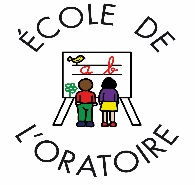  Organisme de gestion de l'établissement catholique Ecole de l’Oratoire Association loi du 1 juillet 1901 Tel : 04 78 29 32 63 12, rue de l’Oratoire 69300 Caluire et CuireNOM Prénom : …………………………………………  CLASSE : ……………………ANNEXE  1ANNEE SCOLAIRE 2017-2018    A remettre à la comptabilité avec l’ensemble des pièces du dossier de rentrée au plus tard le 2 juin 2017PARTICIPATION FINANCIERE PAR ENFANT SCOLARISESans avis d’imposition, la famille sera facturée en tranche 5.INSCRIPTION A LA CANTINEMerci de cocher les jours de cantine de votre enfant. L’inscription régulière à la cantine se fait dès le mois de juin pour l’année scolaire suivante. Aucune modification ne sera acceptée après le        11 septembre 2017. Aucun changement ne pourra intervenir en cours de trimestre. Merci de nous signaler par écrit tous les changements d’un trimestre à l’autre. Pour le deuxième trimestre signaler le changement  au mois de décembre et pour le troisième trimestre au mois de mars.1er trimestreNom des parents : ……………………………………………………………………..Adresse : …………………………………………………………………………………………………………………………………………………………………….Téléphone domicile :	…………………………Portable :……………………………Nombre de personnes dans le foyer : ……………………………Montant des revenus figurant sur l’avis d’imposition 2016 (revenus 2015) : …………………Tranche de contribution : ……………………NomPrénomClasseParticipation selon grilleParticipation après remise 10% pour 3 enfantsLUNDIMARDIJEUDIVENDREDI